Vi trenger spesifiserte opplysninger om hvor mange timer du har jobbet i virkeligheten i normal tid, aktiv vakt, passiv vakt med dato, tidsrom og klokkeslett. Timelisten skal være attestert fra nærmeste leder! Navn:___________________________     Signatur: __________________________Faks gjerne inn din timeliste på (+47) 612 60501 eller scan og mail det til post@helsebemanning.no.	 Timeliste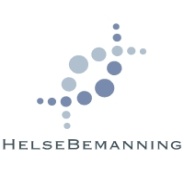  Timeliste TimelisteNavnPersonnr /D-nrUkeBank ArbeidsstedKonto nr IBAN BIC /Swift_____________________________________DatoVanlig arbeidstidTidsrom og klokeslett må oppgisAktiv vaktTidsrom og klokeslett må oppgisPassiv vaktfra boligTidsrom og klokeslett må oppgisPassiv vakt fra sykehusTidsrom og klokeslett må oppgisUtrykning passiv vaktTidsrom og klokeslett må oppgisLunchTidsrom og klokeslett må oppgisManTirOnsTorFreLørSøn